Програмна система, що імітує процес мислення людини за допомогою ЕОМЕкспертна системаШтучний інтелектКомп’ютерна системаМова програмуванняІнтелектуальна комп’ютерна програма, яка використовує знання та процедури виведення для розв’язання проблем у певній проблемній областіЕкспертна ситемаШтучний інтелектомп’ютерна системамова програмуванняЗагалом ЕС може виконувати такі узагальнені функціїАналізувати та класифікуватиНавчати та навчатисьІдентифікувати та інтерпретувати інформацію Всі відповіді вірніФахівець в певній ПО, для якого призначена системаЕкспертІнтерфейс користувача КористувачПідсистема поясненьКомплекс програм, що реалізують діалог користувача з ЕС як на стадії введення інформації, так і отримання інформаціїЕкспертКористувачІнтерфейс користувачаПідсистема поясненьПрограма, що представляє інженеру зі знань можливість створювати БЗ в діалоговому режиміІнтерфейс користувачаМеханізм логічного виведенняПідсистема накопичення знаньБаза знаньПрограма, що моделює хід міркувань експерта на підставі знань, що є в БЗІнтерфейс користувачаМеханізм логічного виведенняПідсистема накопичення знаньБаза знаньЯдро ЕС, сукупність знань предметної області, записана на машинний носій у формі, зрозумілій експерту і користувачуІнтерфейс користувачаМеханізм логічного виведенняПідсистема накопичення знаньБаза знаньЕС розробляються в предметних областях, в яких БЗ і дані, що інтерпретуються, не змінюються в часі, вони стабільніКвазідинамічніСтатичніДинамічніНемає правильної відповідіЕС, що інтерпретують ситуацію, яка змінюється з деяким фіксованим інтервалом часуКвазідинамічніСтатичніДинамічніНемає правильної відповідіЕС, що працюють в поєднанні з датчиками об'єктів в режимі реального часу з безперервною інтерпретацією даних, що надходятьКвазідинамічніСтатичніДинамічніНемає правильної відповідіЕС, які працюють безпосередньо в режимі консультацій з користувачем для специфічних експертних задач при рішенні яких не вимагається залучати традиційні методи обробки данихІнтерпритація данихГібридні ЕСАвтономні ЕСНемає правильної відповідіПрограмний комплекс, що агрегує стандартні прикладні програми (наприклад, математичну статистику, лінійне програмування, СУБД) і засоби маніпулювання знаннямиІнтерпритація данихГібридні ЕСАвтономні ЕСНемає правильної відповідіПродовжити переглядВикладач                          __________________                            Старух А.І.(підпис)                                                 (прізвище та ініціали)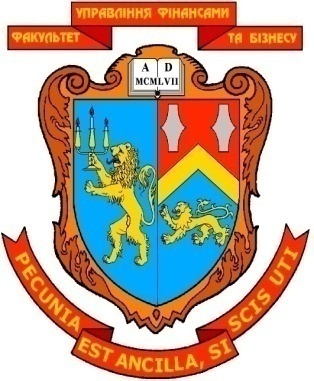 МІНІСТЕРСТВО ОСВІТИ І НАУКИ УКРАЇНИЛЬВІВСЬКИЙ НАЦІОНАЛЬНИЙ УНІВЕРСИТЕТ ІМЕНІ ІВАНА ФРАНКАФАКУЛЬТЕТ УПРАВЛІННЯ ФІНАНСАМИ ТА БІЗНЕСУЗАТВЕРДЖУЮ         Декана         ____________  доц. Стасишин А. В.                   (підпис)         “____”  _________________  2020 р.ЗАСОБИ ДІАГНОСТИКИЗ НАВЧАЛЬНОЇ ДИСЦИПЛІНИ        Експертні системи		(назва навчальної дисципліни)галузь знань:05 «Соціальні та поведінкові науки»		                          (шифр та найменування галузі знань)спеціальність:                           051 “Економіка”				                           (код та найменування спеціальності)спеціалізація:__     _Інформаційні технології в бізнесі___________                         (найменування спеціалізації)освітній ступінь: 	бакалавр			                              (бакалавр/магістр)Розглянуто та ухвалено на засіданні кафедри цифрової економіки та бізнес-аналітикипротокол № 1 від “28” серпня 2020 р.Зав. кафедри ____________  Шевчук І.Б.                      (підпис)ЛЬВІВ 2020КАФЕдра ЦИФРОВОЇ ЕКОНОМІКИ ТА БІЗНЕС-АНАЛІТИКИМІНІСТЕРСТВО ОСВІТИ І НАУКИ УКРАЇНИЛЬВІВСЬКИЙ НАЦІОНАЛЬНИЙ УНІВЕРСИТЕТ ІМЕНІ ІВАНА ФРАНКАФАКУЛЬТЕТ УПРАВЛІННЯ ФІНАНСАМИ ТА БІЗНЕСУЗАТВЕРДЖУЮ         Декана         ____________  доц. Стасишин А. В.                   (підпис)         “____”  _________________  2020 р.ЗАСОБИ ДІАГНОСТИКИЗ НАВЧАЛЬНОЇ ДИСЦИПЛІНИ        Експертні системи		(назва навчальної дисципліни)галузь знань:05 «Соціальні та поведінкові науки»		                          (шифр та найменування галузі знань)спеціальність:                           051 “Економіка”				                           (код та найменування спеціальності)спеціалізація:__     _Інформаційні технології в бізнесі___________                         (найменування спеціалізації)освітній ступінь: 	бакалавр			                              (бакалавр/магістр)Розглянуто та ухвалено на засіданні кафедри цифрової економіки та бізнес-аналітикипротокол № 1 від “28” серпня 2020 р.Зав. кафедри ____________  Шевчук І.Б.                      (підпис)ЛЬВІВ 2020